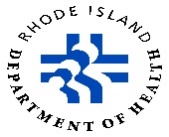 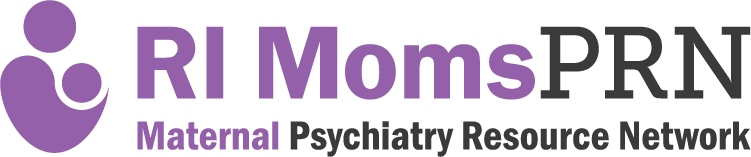 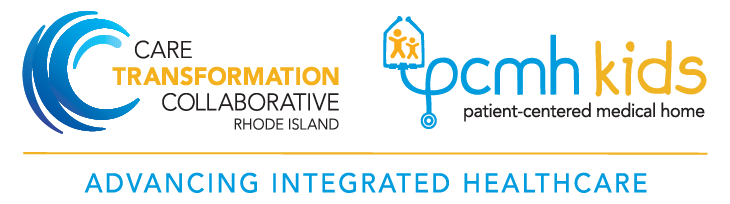 RI MomsPRN - Cohort 2 Resource BinderMaster Slide Deck - MomsPRN Kick Off Meeting Cohort 2RI MomsPRN Clinical Team - Cohort 2RI MomsPRN Contact Information: CTC and DOHPractice and PF Assignment ListRI MomsPRN BrochureRI MomsPRN Cheat SheetRI MomsPRN Milestone Document - Cohort 2RI MomsPRN Participative Agreement - Cohort 2PDSA Worksheet for Testing ChangesQI Toolkit - PDSA WorksheetQI Essentials ToolkitRI MomsPRN Program WorkflowWorkflow ToolWorkflow ExampleRI MomsPRN Measure Reporting Template – Cohort 2Provider Email List TemplateRI MomsPRN Recommended Screening Tools Packet - Cohort 2RI MomsPRN Screening Tool ResourceScreening Tool ResourceACOG Marijuana and Pregnancy FlyerACOG Committee Opinion - Marijuana Use During Pregnancy and LactationUSPS Task Force Recommendation - Interventions to Prevent Perinatal DepressionACOG Screening for Perinatal DepressionACOG Opioid Use and Opioid Use Disorder in PregnancySBIRT & Telehealth COVID-19 ResourceResource List : COVID-19 Vaccine and Pregnant/Lactating IndividualsRI MomsPRN : Bibliography for Additional Article ResourcesRI MomsPRN Measurement Specification Guide - Cohort 2